UNIVERSITY OF WAIKATO 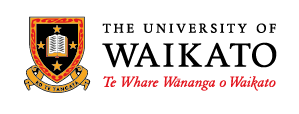 Field or Facility Booking Request FormHirer Contact DetailsBooking DetailsPool Booking Requirements (please only fill out if booking the University Pool)Fields/Courts Booking Requirements (please only fill out if booking the Fields or Courts)SOE Gym/Mirror Room Booking Requirements (please only fill out if booking these)For further information on booking these facilities please contact:uwsc-bookings@waikato.ac.nzuowpool@waikato.ac.nzOrganisationAddressContact PersonPhoneEmailDate of BookingBooking TimeBooking Venue (Circle One)Pool   /  Fields or Courts    /   School of Education Gym or Mirror RoomDescription of Facility UsageApproximate Number SwimmersAge of SwimmersNumber of SupervisorsFacility to Book (Circle One)Entire Facility Exclusively   /   Entire Facility with Public   / Dive Pool ExclusivelyNumber of peopleField/s to Book (e.g. 1 x touch sized field) or Number of CourtsNumber of peopleEquipment to be used